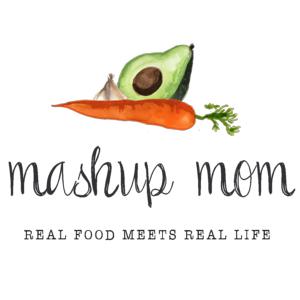 Shopping list (through 9/19):Dairy & refrigerated12 oz Happy Farms Mexican shredded cheese, $2.19 (Mon, Tues, Weds)
Priano shredded Parmesan, $1.99 (Thurs, Fri)Grocery16 oz Simply Nature organic quinoa, $2.85 (Mon, Weds, Fri)
16 oz Specially Selected salsa of choice, $1.99 (Tues)
32 oz box Simply Nature organic vegetable broth, $1.89 (Mon, Weds)
32 oz Chef’s Cupboard chicken broth, $1.29 (Fri)
7 oz Simply Nature black soybean spaghetti, $2.49 (Sun)
2 cans Happy Harvest corn, $.98 (Mon, Weds)
3 cans Happy Harvest fire roasted diced tomatoes, $2.67 (Mon, Weds)
4 cans Dakota’s Pride black beans, $1.92 (Mon, Tues, Weds)
1 can Dakota’s Pride kidney beans, $.49 (Weds)
1 can Pueblo Lindo chopped green chiles, $.69 (Mon)
1 can Casa Mamita diced tomatoes with green chilies, $.69 (Weds)
Casa Mamita taco seasoning, $.39 (Tues)Meat19.2 oz Kirkwood 93% lean ground turkey, $2.99 (Sun)
3 lbs boneless skinless chicken breast, $7.47 (Tues, Weds)
5 lbs split chicken breast, $5.45 (Thurs, Fri)Produce2 lbs green grapes, $1.98 (Sun, Mon)
16 oz limes, $1.49 (Mon, Tues, Thurs, Fri)
1 lb strawberries, $1.49 (Sun)
Bunch green onions, $.79 (Sun, Mon, Weds)
2 lbs carrots, $1.29 (Sun, Weds)
3 heads garlic, $1.19 (Sun, Mon, Tues, Weds, Thurs, Fri)
3 lbs yellow onions, $1.89 (Sun, Mon, Weds)
5 lbs baking potatoes, $3.49 (Tues, Thurs)
8 oz jalapeños, $.69 (Weds, Thurs)
1 head cabbage, $1.99 (Sun, Weds)
16 oz green beans, $1.69 (Thurs)
3 pack multi-colored bell peppers, $2.89 (Mon, Weds)
2 avocados, $1.38 (Mon, Tues)Total: $60.68Staple items you’ll need – AKA: Pantry spices & condiments used in this week’s recipes. Olive oil, butter, sesame oil, soy sauce, honey, ground ginger, turmeric, crushed red pepper, black pepper, cumin, smoked paprika, chili powder, sea salt, cayenne, Kosher salt, thyme, garlic powder, crushed red pepperNote: In many cases you can substitute for and/or omit some of these, depending on the recipe. Read through the recipes to see where you may need to re-stock your pantry staples.ALDI Meal Plan week of 9/20 – Find the recipes at MashupMom.comALDI Meal Plan week of 9/20 – Find the recipes at MashupMom.comSundayEgg roll in a noodle bowl, grapes, strawberriesMondaySouthwest quinoa unstuffed peppers, grapesTuesdaySlow cooker salsa chicken over baked potatoes, garlicky black beansWednesdaySlow cooker quinoa chicken chili, easy garlic cabbage & carrotsThursdayRoasted chile-lime chicken & potatoes, simple sheet pan green beansFridaySlow cooker garlic-lime chicken, creamy Parmesan garlic quinoaSaturdayLeftovers – pizza night – or carryout